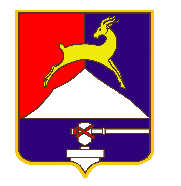      СОБРАНИЕ  ДЕПУТАТОВ        УСТЬ-КАТАВСКОГО ГОРОДСКОГО ОКРУГА       ЧЕЛЯБИНСКОЙ ОБЛАСТИ           Семнадцатое  заседание            РЕШЕНИЕОт 28.10.2020  № 123	             г.Усть-КатавО назначении членов  конкурсной комиссии, формируемой  для  проведения конкурса по отбору кандидатур на должность главы  Усть-Катавского городского округа	В соответствии с Федеральным законом от 06.10.2003 № 131-ФЗ «Об общих принципах организации местного самоуправления в Российской Федерации», законом Челябинской области от 11.06.2015 №189-ЗО «О некоторых вопросах правового регулирования организации местного самоуправления в Челябинской области»,  Уставом Усть-Катавского городского округа, руководствуясь решением Собрания депутатов Усть-Катавского  городского округа  от 25.03.2020 года № 34 « Об утверждении Положения о порядке проведения конкурса по отбору кандидатур на должность главы Усть-Катавского городского округа  Челябинской области», Собрание депутатовРЕШАЕТ:	1. Назначить  членами конкурсной комиссии, формируемой   для  проведения конкурса по отбору кандидатур на должность главы Усть-Катавского городского округа от Собрания депутатов Усть-Катавского городского  округа,    следующих депутатов:      -  Пульдяева Сергея Николаевича –  Председателя Собрания депутатов Усть-Катавского городского округа;      - Кречетова Виталия Викторовича – председателя депутатской комиссии по законодательству, местному самоуправлению, регламенту, депутатской этике и связям с общественностью;      - Филичкина Дмитрия Георгиевича  -  члена депутатской комиссии по финансово-бюджетной и экономической политике.        2.Признать утратившими силу:-решение Собрания депутатов Усть-Катавского городского округа от 23.10.2015  № 146 «О создании Конкурсной комиссии для  проведения конкурса по отбору кандидатур на должность главы   Усть-Катавского городского округа»;  -решение  Собрания депутатов Усть-Катавского городского округа  от 13.11.2015 № 159   «О внесении изменений в решение Собрания депутатов Усть-Катавского городского  округа  от  23.10.2015  № 146 «О создании Конкурсной комиссии для  проведения конкурса по отбору кандидатур на должность главы   Усть-Катавского городского округа» .       3. Опубликовать настоящее решение в газете «Усть-Катавская неделя»  и разместить на официальном сайте Усть-Катавского городского округа www.ukgo.su.Председатель Собрания депутатовУсть-Катавского городского округа                                          С.Н.Пульдяев 